Learning Objective  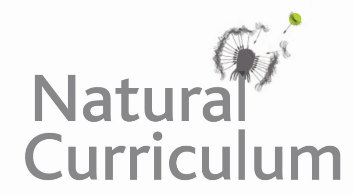 We are learning how to start sentences in a variety of interesting ways.Challenge 1Using link lines, match each sentence starter to the correct sentence ending.Challenge 2Complete the following sentences. Notice how they all start in a really interesting way.Amazed by the sight of the cassowary, ___________________________________Cautiously, the camera crew ____________________________________________As quick as lightning, _________________________________________________Rooting around for fallen fruit, _________________________________________Grunting and snorting, ________________________________________________Equipped with enormous claws on each foot, ________________________________Like a digger on a building site, __________________________________________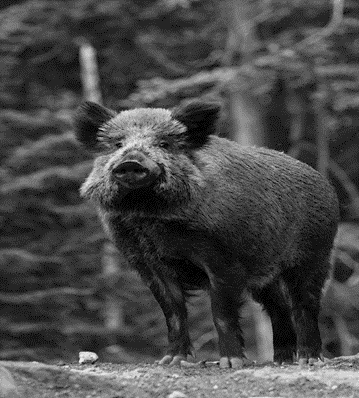 Watching the footage on the camera traps,the feral pigs munched their way through the fallen fruits. Carefully,the cassowary returned her egg to the hollow scrape in the ground. Growing to a height of one and a half metres, the cameraman retreated to the safety of his hide. Worried that the protective mother could turn on him,the scientists were alarmed by the great number of feral pigs roaming in the forest.Protecting Australia’s native wildlifecassowaries have been described as ‘one of the world’s most dangerous birds.'Noisily and greedily,must involve stopping the spread of feral pigs.